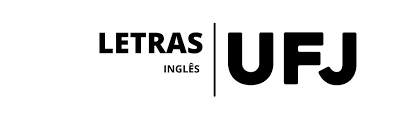 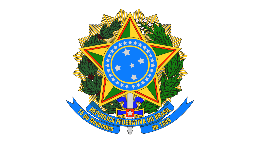                                    SERVIÇO PÚBLICO FEDERAL                            UNIVERSIDADE FEDERAL DE JATAÍ               UNIDADE ACADÊMICA DE CIÊNCIAS HUMANAS E LETRAS                                                                              CURSO DE LETRAS INGLÊSPROJETO DA PRÁTICA COMO COMPONENTE CURRICULARPROJETO DA PRÁTICA COMO COMPONENTE CURRICULARPROJETO DA PRÁTICA COMO COMPONENTE CURRICULARPROJETO DA PRÁTICA COMO COMPONENTE CURRICULARACADÊMICO(S) PARTICIPANTE(S): ACADÊMICO(S) PARTICIPANTE(S): ACADÊMICO(S) PARTICIPANTE(S): ACADÊMICO(S) PARTICIPANTE(S): ORIENTADOR: ORIENTADOR: ORIENTADOR: CURSO DE LETRAS4.  TÍTULO DO PROJETO: 4.  TÍTULO DO PROJETO: 4.  TÍTULO DO PROJETO: 4.  TÍTULO DO PROJETO: 5.  DATA DE INÍCIO: 6. DATA DE TÉRMINO:  5.  DATA DE INÍCIO: 6. DATA DE TÉRMINO:  7.  SEMESTRE E ANO DA PRÁTICA:7.  SEMESTRE E ANO DA PRÁTICA:7. AVALIAÇÃO DO ORIENTADOR SOBRE O DESEMPENHO DO(S) ACADÊMICO(S)-PARTICIPANTE(S):7. AVALIAÇÃO DO ORIENTADOR SOBRE O DESEMPENHO DO(S) ACADÊMICO(S)-PARTICIPANTE(S):7. AVALIAÇÃO DO ORIENTADOR SOBRE O DESEMPENHO DO(S) ACADÊMICO(S)-PARTICIPANTE(S):7. AVALIAÇÃO DO ORIENTADOR SOBRE O DESEMPENHO DO(S) ACADÊMICO(S)-PARTICIPANTE(S):8. AVALIAÇÃO DO(S) ACADÊMICO(S) SOBRE A PRÁTICA:8. AVALIAÇÃO DO(S) ACADÊMICO(S) SOBRE A PRÁTICA:8. AVALIAÇÃO DO(S) ACADÊMICO(S) SOBRE A PRÁTICA:8. AVALIAÇÃO DO(S) ACADÊMICO(S) SOBRE A PRÁTICA:ASSINATURA DO(S) ACADÊMICO(S):ASSINATURA DO ORIENTADOR:ASSINATURA DO ORIENTADOR:ASSINATURA DO ORIENTADOR: